СОВЕТ  ДЕПУТАТОВ ДОБРИНСКОГО МУНИЦИПАЛЬНОГО РАЙОНАЛипецкой области8-я сессия VII-го созываРЕШЕНИЕ16.04.2021г.                                  п.Добринка	                                   №70-рсОб исполнении районного бюджета за 2020 годРассмотрев представленный администрацией Добринского муниципального района проект отчета «Об исполнении районного бюджета за 2020 год», руководствуясь ст.79 Положения «О бюджетном процессе в Добринском муниципальном районе», ст.ст.27,56 Устава Добринского муниципального района и учитывая решение постоянной комиссии по экономике, бюджету, муниципальной собственности и социальным вопросам, Совет депутатов Добринского муниципального районаРЕШИЛ:1.Утвердить отчет «Об исполнении районного бюджета за 2020 год» (прилагается).2.Направить указанный нормативный правовой акт главе Добринского муниципального района для подписания и официального опубликования.3.Настоящее решение вступает в силу со дня его официального опубликования.Председатель Совета депутатовДобринского муниципального района 		                    	М.Б.Денисов                                                                                                                                       Утвержден                                                                                         решением Совета депутатов                                                                                    Добринского муниципального района                                                                                              от 16.04.2021 г. №70 - рсО Т Ч Е Тоб исполнении районного бюджета за 2020 год      Статья 1               Утвердить отчет об исполнении районного бюджета за 2020 год по доходам в сумме 864 122 786,44 рубля и по расходам в сумме 786 704 233,79 рублей с превышением доходов над расходами (профицитом) в сумме 77 418 552,65 рублей.              Утвердить исполнение районного бюджета по следующим показателям:           - доходы бюджета по кодам классификации доходов бюджетов согласно приложению 1;           - расходы бюджета по ведомственной структуре расходов районного бюджета согласно приложению 2;           - расходы бюджета по разделам и подразделам классификации расходов бюджетов согласно приложению 3;           - источники финансирования дефицита бюджета по кодам классификации источников финансирования дефицитов бюджетов согласно приложению 4;     Статья 2             Настоящий нормативный правовой акт вступает в силу со дня его официального опубликования.ГлаваДобринского муниципального района                                          Р.И.Ченцов 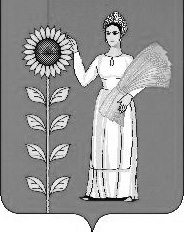 Приложение 1                                                                                                                                                                                                                  к   отчету об исполнении районного 
бюджета за 2020 год             Приложение 1                                                                                                                                                                                                                  к   отчету об исполнении районного 
бюджета за 2020 год             Приложение 1                                                                                                                                                                                                                  к   отчету об исполнении районного 
бюджета за 2020 год             Приложение 1                                                                                                                                                                                                                  к   отчету об исполнении районного 
бюджета за 2020 год             Приложение 1                                                                                                                                                                                                                  к   отчету об исполнении районного 
бюджета за 2020 год             Приложение 1                                                                                                                                                                                                                  к   отчету об исполнении районного 
бюджета за 2020 год             Доходов бюджета по кодам классификации доходов бюджетовза 2020 годДоходов бюджета по кодам классификации доходов бюджетовза 2020 годДоходов бюджета по кодам классификации доходов бюджетовза 2020 годДоходов бюджета по кодам классификации доходов бюджетовза 2020 годДоходов бюджета по кодам классификации доходов бюджетовза 2020 годДоходов бюджета по кодам классификации доходов бюджетовза 2020 годруб.Код бюджетной классификацииНаименование показателейСумма                            2020 годКод бюджетной классификацииНаименование показателейСумма                            2020 год000 1000000000 0000 000НАЛОГОВЫЕ И НЕНАЛОГОВЫЕ ДОХОДЫ420 384 245,74000 1010000000 0000 000НАЛОГИ НА ПРИБЫЛЬ, ДОХОДЫ199 258 949,40 000 1010200001 0000 110Налог на доходы с физических лиц199 258 949,40 000 1030000000 0000 000НАЛОГИ НА ТОВАРЫ (РАБОТЫ, УСЛУГИ), РЕАЛИЗУЕМЫЕ НА ТЕРРИТОРИИ РОССИЙСКОЙ ФЕДЕРАЦИИ42 059 510,32 000 1030200001 0000 110Акцизы на автомобильный и прямогонный бензин, дизельное топливо, моторные масла для дизельных и (или) карбюраторных (инжекторных) двигателей, подлежащие зачислению в областной бюджет42 059 510,32 000 1050000000 0000 000НАЛОГИ НА СОВОКУПНЫЙ ДОХОД9 869 466,45 000 1050200002 0000 110Единый налог на вмененный доход для отдельных видов деятельности4 952 228,04 000 1050300001 0000 110Единый сельскохозяйственный налог4 827 077,82 000 1050400002 0000 110Налог, взимаемый в связи с применением патентной системы налогообложения90 160,59 000 1080000000 0000 000ГОСУДАРСТВЕННАЯ ПОШЛИНА6 238 538,18 000 1110000000 0000 000ДОХОДЫ ОТ ИСПОЛЬЗОВАНИЯ ИМУЩЕСТВА, НАХОДЯЩЕГОСЯ В ГОСУДАРСТВЕННОЙ И МУНИЦИПАЛЬНОЙ СОБСТВЕННОСТИ159 437 315,55 000 1110300000 0000 120Проценты, полученные от предоставления бюджетных кредитов внутри страны за счет средств бюджетов муниципальных районов3 522,27 000 1110501000 0000 120Доходы, получаемые в виде арендной платы за участки, государственная собственность на которые не разграничена и которые расположены в границах поселений, а также средства от продажи права на заключение договоров аренды указанных земельных участков156 399 882,36 000 1110507000 0000 120Доходы от сдачи в аренду имущества, составляющего казну муниципальных районов (за исключением земельных участков)3 033 910,92 000 1120000000 0000 000ПЛАТЕЖИ ПРИ ПОЛЬЗОВАНИИ ПРИРОДНЫМИ РЕСУРСАМИ687 210,09 000 1120100001 0000 120Плата за негативное воздействие на окружающую среду687 210,09 000 1130000000 0000 000ДОХОДЫ ОТ ОКАЗАНИЯ ПЛАТНЫХ УСЛУГ И КОМПЕНСАЦИИ ЗАТРАТ ГОСУДАРСТВА230 511,03 000 1130200000 0000 130Доходы от компенсации затрат государства230 511,03 000 1140000000 0000 000ДОХОДЫ ОТ ПРОДАЖИ МАТЕРИАЛЬНЫХ И НЕМАТЕРИАЛЬНЫХ АКТИВОВ1 793 622,97 000 1140200000 0000 000Доходы от реализации имущества, находящегося в государственной и муниципальной собственности (за исключением движимого имущества бюджетных и автономных учреждений, а также имущества государственных и муниципальных унитарных предприятий, в том числе казенных)1 201 370,23 000 1140600000 0000 430Доходы от продажи земельных участков, находящихся в государственной и муниципальной собственности592 252,74 000 1160000000 0000 000ШТРАФЫ, САНКЦИИ, ВОЗМЕЩЕНИЕ УЩЕРБА808 685,20 000 1170000000 0000 000ПРОЧИЕ НЕНАЛОГОВЫЕ ДОХОДЫ436,55 000 2000000000 0000 000БЕЗВОЗМЕЗДНЫЕ ПОСТУПЛЕНИЯ443 738 540,70 000 2021000000 0000 150Дотации бюджетам бюджетной системы Российской Федерации11 333 525,00 000 2022000000 0000 150Субсидии бюджетам бюджетной системы Российской Федерации (межбюджетные субсидии)38 968 349,97 000 2023000000 0000 150Субвенции бюджетам бюджетной системы Российской Федерации366 406 495,27 000 2024000000 0000 150Иные межбюджетные трансферты40 589 232,84 000 2070000000 0000 000Прочие безвозмездные поступления820 658,55 000 2190000000 0000 000Возврат остатков субсидий, субвенций и иных межбюджетных трансфертов, имеющих целевое назначение, прошлых лет-14 379 720,93ВСЕГО ДОХОДОВ864 122 786,44Приложение 2
 к отчету об исполнении 
 районного бюджета за 2020 годПриложение 2
 к отчету об исполнении 
 районного бюджета за 2020 годПриложение 2
 к отчету об исполнении 
 районного бюджета за 2020 годПриложение 2
 к отчету об исполнении 
 районного бюджета за 2020 годПриложение 2
 к отчету об исполнении 
 районного бюджета за 2020 годПриложение 2
 к отчету об исполнении 
 районного бюджета за 2020 годПриложение 2
 к отчету об исполнении 
 районного бюджета за 2020 годРасходы бюджета по ведомственной структуре расходов районного бюджета за 2020 годРасходы бюджета по ведомственной структуре расходов районного бюджета за 2020 годРасходы бюджета по ведомственной структуре расходов районного бюджета за 2020 годРасходы бюджета по ведомственной структуре расходов районного бюджета за 2020 годРасходы бюджета по ведомственной структуре расходов районного бюджета за 2020 годРасходы бюджета по ведомственной структуре расходов районного бюджета за 2020 годРасходы бюджета по ведомственной структуре расходов районного бюджета за 2020 годруб.руб.руб.руб.руб.руб.руб.НаименованиеГРБСРазделПодразделЦелевая статьяВид расходов2020 год1234567Совет депутатов Добринского муниципального района Липецкой области7011 676 727,41ОБЩЕГОСУДАРСТВЕННЫЕ ВОПРОСЫ701011 676 727,41Функционирование законодательных (представительных) органов государственной власти и представительных органов муниципальных образований70101031 676 727,41Непрограммные расходы районного бюджета701010399 0 00 000001 676 727,41Иные непрограммные мероприятия701010399 9 00 000001 676 727,41Расходы на выплаты по оплате труда работников органов местного самоуправления701010399 9 00 001101 548 808,98Расходы на выплаты персоналу в целях обеспечения выполнения функций государственными (муниципальными) органами, казенными учреждениями, органами управления государственными внебюджетными фондами701010399 9 00 001101001 548 808,98Расходы на обеспечение функций органов местного самоуправления (за исключением расходов на выплаты по оплате труда работников указанных органов)701010399 9 00 00120127 918,43Закупка товаров, работ и услуг для обеспечения государственных (муниципальных) нужд701010399 9 00 00120200127 918,43Администрация Добринского муниципального района Липецкой области702175 351 757,85ОБЩЕГОСУДАРСТВЕННЫЕ ВОПРОСЫ7020164 578 123,54Функционирование высшего должностного лица субъекта Российской Федерации и муниципального образования70201021 887 770,22Непрограммные расходы районного бюджета702010299 0 00 000001 887 770,22Обеспечение деятельности председателя представительного органа муниципального образования и главы местной администрации (исполнительно-распорядительного органа муниципального образования)702010299 1 00 000001 887 770,22Обеспечение деятельности главы местной администрации (исполнительно-распорядительного органа муниципального образования)702010299 1 00 000501 887 770,22Расходы на выплаты персоналу в целях обеспечения выполнения функций государственными (муниципальными) органами, казенными учреждениями, органами управления государственными внебюджетными фондами702010299 1 00 000501001 887 770,22Функционирование Правительства Российской Федерации, высших исполнительных органов государственной власти субъектов Российской Федерации, местных администраций702010441 809 491,91Муниципальная программа Добринского муниципального района "Развитие системы эффективного муниципального управления Добринского муниципального района на 2019-2024 годы"702010405 0 00 0000041 809 491,91Подпрограмма "Развитие кадрового потенциала муниципальной службы, информационное обеспечение и совершенствование деятельности органов местного самоуправления Добринского муниципального района"702010405 1 00 0000041 809 491,91Основное мероприятие "Повышение квалификации муниципальных служащих"702010405 1 01 00000213 200,00Реализация мероприятий, направленных на совершенствование муниципального управления702010405 1 01 8679062 333,00Закупка товаров, работ и услуг для обеспечения государственных (муниципальных) нужд702010405 1 01 8679020062 333,00Расходы на мероприятия по совершенствованию муниципального управления в рамках софинансирования с областным бюджетом702010405 1 01 S6790150 867,00Закупка товаров, работ и услуг для обеспечения государственных (муниципальных) нужд702010405 1 01 S6790200150 867,00Основное мероприятие "Финансовое обеспечение деятельности органов местного самоуправления"702010405 1 02 0000041 445 847,43Расходы на выплаты по оплате труда работников органов местного самоуправления702010405 1 02 0011030 104 217,92Расходы на выплаты персоналу в целях обеспечения выполнения функций государственными (муниципальными) органами, казенными учреждениями, органами управления государственными внебюджетными фондами702010405 1 02 0011010030 104 217,92Расходы на обеспечение функций органов местного самоуправления (за исключением расходов на выплаты по оплате труда работников указанных органов)702010405 1 02 0012011 341 629,51Расходы на выплаты персоналу в целях обеспечения выполнения функций государственными (муниципальными) органами, казенными учреждениями, органами управления государственными внебюджетными фондами702010405 1 02 001201007 665,40Закупка товаров, работ и услуг для обеспечения государственных (муниципальных) нужд702010405 1 02 0012020010 884 765,18Социальное обеспечение и иные выплаты населению702010405 1 02 0012030061 248,60Иные бюджетные ассигнования702010405 1 02 00120800387 950,33Основное мероприятие "Приобретение услуг с использованием информационно-правовых систем"702010405 1 03 00000150 444,48Реализация мероприятий, направленных на совершенствование муниципального управления702010405 1 03 86790116 886,72Закупка товаров, работ и услуг для обеспечения государственных (муниципальных) нужд702010405 1 03 86790200116 886,72Расходы на мероприятия по совершенствованию муниципального управления в рамках софинансирования с областным бюджетом702010405 1 03 S679033 557,76Закупка товаров, работ и услуг для обеспечения государственных (муниципальных) нужд702010405 1 03 S679020033 557,76Другие общегосударственные вопросы702011320 880 861,41Муниципальная программа Добринского муниципального района "Развитие социальной сферы Добринского муниципального района на 2019-2024 годы"702011302 0 00 000005 182 557,55Подпрограмма "Духовно- нравственное и физическое развитие жителей Добринского муниципального района"702011302 1 00 000001 328 780,00Основное мероприятие "Организация и проведение мероприятий, направленных на профилактику наркомании, алкоголизма, табакокурения среди населения"702011302 1 02 000001 328 780,00Мероприятия, направленные на профилактику наркомании, алкоголизма, табакокурения среди населения702011302 1 02 2006048 680,00Закупка товаров, работ и услуг для обеспечения государственных (муниципальных) нужд702011302 1 02 2006020048 680,00Реализация Закона Липецкой области от 30 декабря 2004 года № 167-ОЗ "О комиссиях по делам несовершеннолетних и защите их прав в Липецкой области и наделении органов местного самоуправления государственными полномочиями по образованию и организации деятельности комиссий по делам несовершеннолетних и защите их прав"702011302 1 02 850801 280 100,00Расходы на выплаты персоналу в целях обеспечения выполнения функций государственными (муниципальными) органами, казенными учреждениями, органами управления государственными внебюджетными фондами702011302 1 02 850801001 027 796,24Закупка товаров, работ и услуг для обеспечения государственных (муниципальных) нужд702011302 1 02 85080200252 303,76Подпрограмма "Социальная поддержка граждан, реализация семейно-демографической политики Добринского муниципального района"702011302 3 00 000003 853 777,55Основное мероприятие "Социальная поддержка граждан"702011302 3 01 00000153 280,61Реализация направления расходов основного мероприятия "Социальная поддержка граждан"702011302 3 01 99999153 280,61Закупка товаров, работ и услуг для обеспечения государственных (муниципальных) нужд702011302 3 01 99999200153 280,61Основное мероприятие "Проведение  мероприятий, направленных на повышение престижа благополучных семей и общественной значимости труда родителей по воспитанию детей"702011302 3 03 00000202 052,44Реализация направления расходов основного мероприятия "Проведение  мероприятий, направленных на повышение престижа благополучных семей и общественной значимости труда родителей по воспитанию детей"702011302 3 03 99999202 052,44Закупка товаров, работ и услуг для обеспечения государственных (муниципальных) нужд702011302 3 03 99999200202 052,44Основное мероприятие "Подготовка и проведение районных мероприятий, фестивалей, конкурсов и участие делегаций в районных и областных совещаниях,  добровольческих акциях, семинарах, съездах"702011302 3 04 000003 348 845,50Реализация направления расходов основного мероприятия "Подготовка и проведение районных мероприятий, фестивалей, конкурсов и участие делегаций в районных и областных совещаниях,  добровольческих акциях, семинарах, съездах"702011302 3 04 999993 348 845,50Закупка товаров, работ и услуг для обеспечения государственных (муниципальных) нужд702011302 3 04 999992003 230 845,50Социальное обеспечение и иные выплаты населению702011302 3 04 99999300118 000,00Основное мероприятие "Проведение мероприятий для детей, оставшимся без попечения родителей и для опекунских и приемных семей"702011302 3 05 00000149 599,00Реализация направления расходов основного мероприятия "Проведение мероприятий для детей, оставшимся без попечения родителей и для опекунских и приемных семей"702011302 3 05 99999149 599,00Закупка товаров, работ и услуг для обеспечения государственных (муниципальных) нужд702011302 3 05 99999200149 599,00Муниципальная программа Добринского муниципального района "Обеспечение населения Добринского муниципального района качественной инфраструктурой и услугами ЖКХ на 2019-2024 годы"702011303 0 00 00000870 534,86Подпрограмма "Строительство, реконструкция, капитальный ремонт муниципального имущества и жилого фонда Добринского муниципального района"702011303 1 00 00000870 534,86Основное мероприятие "Строительство, реконструкция и капитальный ремонт учреждений"702011303 1 01 00000870 534,86Ремонт административных зданий и пристроек к ним702011303 1 01 20580870 534,86Закупка товаров, работ и услуг для обеспечения государственных (муниципальных) нужд702011303 1 01 20580200870 534,86Муниципальная программа Добринского муниципального района "Развитие системы эффективного муниципального управления Добринского муниципального района на 2019-2024 годы"702011305 0 00 0000014 785 599,00Подпрограмма "Развитие кадрового потенциала муниципальной службы, информационное обеспечение и совершенствование деятельности органов местного самоуправления Добринского муниципального района"702011305 1 00 0000014 785 599,00Основное мероприятие "Финансовое обеспечение деятельности органов местного самоуправления"702011305 1 02 0000014 785 599,00Реализация Закона Липецкой области от 30 ноября 2000 года № 117-ОЗ "О наделении органов местного самоуправления государственными полномочиями Липецкой области в сфере архивного дела"702011305 1 02 850601 927 100,00Расходы на выплаты персоналу в целях обеспечения выполнения функций государственными (муниципальными) органами, казенными учреждениями, органами управления государственными внебюджетными фондами702011305 1 02 850601001 647 093,30Закупка товаров, работ и услуг для обеспечения государственных (муниципальных) нужд702011305 1 02 85060200280 006,70Реализация Закона Липецкой области от 31 августа 2004 года № 120-ОЗ "Об административных комиссиях и наделении органов местного самоуправления государственными полномочиями по образованию и организации деятельности административных комиссий, составлению протоколов об административных правонарушениях"702011305 1 02 85070629 300,00Расходы на выплаты персоналу в целях обеспечения выполнения функций государственными (муниципальными) органами, казенными учреждениями, органами управления государственными внебюджетными фондами702011305 1 02 85070100428 878,17Закупка товаров, работ и услуг для обеспечения государственных (муниципальных) нужд702011305 1 02 85070200200 421,83Реализация Закона Липецкой области от 31 декабря 2009г № 349-ОЗ "О наделении органов местного самоуправления отдельными государственными полномочиями по сбору информации от поселений, входящих в муниципальный район, необходимой для ведения Регистра муниципальных нормативных правовых актов Липецкой области"702011305 1 02 85270871 470,00Расходы на выплаты персоналу в целях обеспечения выполнения функций государственными (муниципальными) органами, казенными учреждениями, органами управления государственными внебюджетными фондами702011305 1 02 85270100603 051,38Закупка товаров, работ и услуг для обеспечения государственных (муниципальных) нужд702011305 1 02 85270200268 418,62Реализация направления расходов основного мероприятия "Финансовое обеспечение деятельности органов местного самоуправления"702011305 1 02 9999911 357 729,00Закупка товаров, работ и услуг для обеспечения государственных (муниципальных) нужд702011305 1 02 9999920011 357 729,00Непрограммные расходы районного бюджета702011399 0 00 0000042 170,00Резервные фонды702011399 2 00 0000042 170,00Резервный фонд администрации Добринского муниципального района702011399 2 00 0500042 170,00Закупка товаров, работ и услуг для обеспечения государственных (муниципальных) нужд702011399 2 00 0500020042 170,00НАЦИОНАЛЬНАЯ БЕЗОПАСНОСТЬ И ПРАВООХРАНИТЕЛЬНАЯ ДЕЯТЕЛЬНОСТЬ7020313 128 399,85Органы юстиции70203044 398 851,00Непрограммные расходы районного бюджета702030499 0 00 000004 398 851,00Обеспечение деятельности в сфере государственной регистрации актов гражданского состояния702030499 4 00 000004 222 300,00Осуществление переданных органам местного самоуправления в соответствии с пунктом 1 статьи 4 Федерального закона "Об актах гражданского состояния" полномочий Российской Федерации по государственной регистрации актов гражданского состояния702030499 4 00 593002 950 000,00Расходы на выплаты персоналу в целях обеспечения выполнения функций государственными (муниципальными) органами, казенными учреждениями, органами управления государственными внебюджетными фондами702030499 4 00 593001001 200 000,00Закупка товаров, работ и услуг для обеспечения государственных (муниципальных) нужд702030499 4 00 593002001 750 000,00Реализация Закона Липецкой области от 4 мая 2000 года № 88-ОЗ "Об органах записи актов гражданского состояния Липецкой области и наделении органов местного самоуправления государственными полномочиями по образованию и деятельности органов записи актов гражданского состояния и государственной регистрации актов гражданского состояния"702030499 4 00 850201 272 300,00Расходы на выплаты персоналу в целях обеспечения выполнения функций государственными (муниципальными) органами, казенными учреждениями, органами управления государственными внебюджетными фондами702030499 4 00 85020100683 246,19Закупка товаров, работ и услуг для обеспечения государственных (муниципальных) нужд702030499 4 00 85020200589 053,81Иные непрограммные мероприятия702030499 9 00 00000176 551,00Осуществление выплат стимулирующего характера за особые условия труда и дополнительную нагрузку работникам органов записи актов гражданского состояния субъектов Российской Федерации, осуществлявших конвертацию и передачу записей актов гражданского состояния в Единый государственный реестр записей актов гражданского состояния, в том числе записей актов о рождении детей в возрасте от 3 до 18 лет в целях обеспечения дополнительных мер социальной поддержки семей, имеющих детей, за счет средств резервного фонда Правительства Российской Федерации702030499 9 00 5879F176 551,00Расходы на выплаты персоналу в целях обеспечения выполнения функций государственными (муниципальными) органами, казенными учреждениями, органами управления государственными внебюджетными фондами702030499 9 00 5879F100176 551,00Защита населения и территории от чрезвычайных ситуаций природного и техногенного характера, гражданская оборона70203098 729 548,85Муниципальная программа Добринского муниципального района "Создание условий для обеспечения общественной безопасности населения и территории Добринского муниципального района на 2019 - 2024 годы"702030904 0 00 000008 729 548,85Подпрограмма "Осуществление мероприятий мобилизационной подготовки, гражданской обороны и защиты населения и территории Добринского муниципального района от чрезвычайных ситуаций природного и техногенного характера"702030904 1 00 000007 481 548,85Основное мероприятие "Финансирование на содержание и развитие МКУ ЕДДС"702030904 1 01 000007 481 548,85Расходы на содержание и развитие МКУ ЕДДС702030904 1 01 080007 481 548,85Расходы на выплаты персоналу в целях обеспечения выполнения функций государственными (муниципальными) органами, казенными учреждениями, органами управления государственными внебюджетными фондами702030904 1 01 080001006 803 883,15Закупка товаров, работ и услуг для обеспечения государственных (муниципальных) нужд702030904 1 01 08000200677 665,70Иные бюджетные ассигнования702030904 1 01 080008000,00Подпрограмма "Построение и развитие аппаратно-программного комплекса "Безопасный город"702030904 2 00 000001 248 000,00Основное мероприятие "Система видеонаблюдения в общественных местах"702030904 2 01 000001 248 000,00Реализация направления расходов основного мероприятия "Система видеонаблюдения в общественных местах"702030904 2 01 999991 248 000,00Закупка товаров, работ и услуг для обеспечения государственных (муниципальных) нужд702030904 2 01 999992001 248 000,00НАЦИОНАЛЬНАЯ ЭКОНОМИКА7020477 464 162,74Общеэкономические вопросы7020401572 600,00Муниципальная программа Добринского муниципального района "Развитие системы эффективного муниципального управления Добринского муниципального района на 2019-2024 годы"702040105 0 00 00000572 600,00Подпрограмма "Развитие кадрового потенциала муниципальной службы, информационное обеспечение и совершенствование деятельности органов местного самоуправления Добринского муниципального района"702040105 1 00 00000572 600,00Основное мероприятие "Финансовое обеспечение деятельности органов местного самоуправления"702040105 1 02 00000572 600,00Реализация Закона Липецкой области от 08 ноября 2012г № 88-ОЗ "О наделении органов местного самоуправления отдельными государственными полномочиями в области охраны труда и социально-трудовых отношений"702040105 1 02 85340572 600,00Расходы на выплаты персоналу в целях обеспечения выполнения функций государственными (муниципальными) органами, казенными учреждениями, органами управления государственными внебюджетными фондами702040105 1 02 85340100559 459,65Закупка товаров, работ и услуг для обеспечения государственных (муниципальных) нужд702040105 1 02 8534020013 140,35Сельское хозяйство и рыболовство7020405354 750,76Непрограммные расходы районного бюджета702040599 0 00 00000354 750,76Иные непрограммные мероприятия702040599 9 00 00000354 750,76Реализация закона Липецкой области от 15 декабря № 481-ОЗ "О наделении органов местного самоуправления государственными полномочиями по организации проведения мероприятий по отлову и содержанию безнадзорных животных"702040599 9 00 85170354 750,76Закупка товаров, работ и услуг для обеспечения государственных (муниципальных) нужд702040599 9 00 85170200354 750,76Транспорт70204084 988 563,50Муниципальная программа Добринского муниципального района "Обеспечение населения Добринского муниципального района качественной инфраструктурой и услугами ЖКХ на 2019-2024 годы"702040803 0 00 000004 988 563,50Подпрограмма "Развитие автомобильных дорог местного значения Добринского муниципального района и организация транспортного обслуживания населения"702040803 2 00 000004 988 563,50Основное мероприятие "Организация транспортного обслуживания населения автомобильным транспортом"702040803 2 03 000004 988 563,50Субсидии на компенсацию недополученных доходов вследствие регулирования тарифов на перевозку пассажиров автомобильным транспортом общего пользования702040803 2 03 600304 988 563,50Иные бюджетные ассигнования702040803 2 03 600308004 988 563,50Дорожное хозяйство (дорожные фонды)702040961 622 947,56Муниципальная программа Добринского муниципального района "Обеспечение населения Добринского муниципального района качественной инфраструктурой и услугами ЖКХ на 2019-2024 годы"702040903 0 00 0000061 622 947,56Подпрограмма "Развитие автомобильных дорог местного значения Добринского муниципального района и организация транспортного обслуживания населения"702040903 2 00 0000061 622 947,56Основное мероприятие "Капитальный ремонт автомобильных дорог"702040903 2 01 0000049 275 261,45Предоставление межбюджетных трансфертов сельским поселениям на погашение кредиторской задолженности прошлых лет702040903 2 01 414001 597 569,18Межбюджетные трансферты702040903 2 01 414005001 597 569,18Реализация мероприятий, направленных на обеспечение дорожной деятельности в части капитального ремонта автомобильных дорог общего пользования местного значения населенных пунктов и соединяющих населенные пункты702040903 2 01 8607026 334 715,96Закупка товаров, работ и услуг для обеспечения государственных (муниципальных) нужд702040903 2 01 8607020026 334 715,96Реализация направления расходов основного мероприятия "Капитальный ремонт и ремонт автомобильных дорог"702040903 2 01 9999917 989 754,01Закупка товаров, работ и услуг для обеспечения государственных (муниципальных) нужд702040903 2 01 9999920017 989 754,01Расходы на обеспечение дорожной деятельности в части капитального ремонта автомобильных дорог общего пользования местного значения населенных пунктов и соединяющих населенные пункты в рамках софинансирования с областным бюджетом702040903 2 01 S60703 353 222,30Закупка товаров, работ и услуг для обеспечения государственных (муниципальных) нужд702040903 2 01 S60702003 353 222,30Основное мероприятие "Содержание автомобильных дорог"702040903 2 02 0000010 971 644,11Предоставление межбюджетных трансфертов сельским поселениям на осуществление переданных полномочий по дорожной деятельности702040903 2 02 4110010 971 644,11Межбюджетные трансферты702040903 2 02 4110050010 971 644,11Основное мероприятие "Инвентаризация (паспортизация) автомобильных дорог общего пользования местного значения Добринского муниципального района"702040903 2 04 000001 376 042,00Предоставление межбюджетных трансфертов сельским поселениям на осуществление мероприятий по инвентаризации (паспортизации) автомобильных дорог702040903 2 04 415001 376 042,00Межбюджетные трансферты702040903 2 04 415005001 376 042,00Другие вопросы в области национальной экономики70204129 925 300,92Муниципальная программа Добринского муниципального района "Создание условий для развития экономики Добринского муниципального района на 2019 - 2024 годы"702041201 0 00 000005 647 092,13Подпрограмма "Развитие малого и среднего предпринимательства в Добринском муниципальном районе"702041201 1 00 000001 115 026,00Основное мероприятие "Методическое, информационное обеспечение сферы малого и среднего предпринимательства"702041201 1 03 000006 210,00Оказание информационной поддержки субъектам малого бизнеса702041201 1 03 203406 210,00Закупка товаров, работ и услуг для обеспечения государственных (муниципальных) нужд702041201 1 03 203402006 210,00Основное мероприятие "Стимулирование субъектов малого предпринимательства к увеличению объемов заготовительного оборота сельскохозяйственной продукции"702041201 1 04 000001 108 816,00Субсидии юридическим лицам и индивидуальным предпринимателям из районного бюджета, направленных на развитие сельскохозяйственного производства в поселениях в части стимулирования развития заготовительной деятельности и (или) первичной переработки сельскохозяйственной продукции702041201 1 04 860501 031 200,00Иные бюджетные ассигнования702041201 1 04 860508001 031 200,00Субсидии юридическим лицам и индивидуальным предпринимателям из районного бюджета, направленных на развитие сельскохозяйственного производства в поселениях в части стимулирования развития заготовительной деятельности и (или) первичной переработки сельскохозяйственной продукции в рамках софинансирования с областным бюджетом702041201 1 04 S605077 616,00Иные бюджетные ассигнования702041201 1 04 S605080077 616,00Подпрограмма "Развитие потребительского рынка Добринского муниципального района"702041201 2 00 000002 897 311,39Основное мероприятие "Поддержка юридических лиц и индивидуальных предпринимателей, осуществляющих торговое и бытовое обслуживание в сельских населенных пунктах"702041201 2 01 000002 897 311,39Реализация мероприятий, направленных на приобретение автомобильных шин для автолавок (автомобилей, оборудованных для организации развозной торговли с них)702041201 2 01 60190143 640,00Иные бюджетные ассигнования702041201 2 01 60190800143 640,00Субсидий на создание условий для обеспечения услугами торговли и бытового обслуживания поселений702041201 2 01 860601 501 718,09Иные бюджетные ассигнования702041201 2 01 860608001 501 718,09Субсидий на создание условий для обеспечения услугами торговли и бытового обслуживания поселений в рамках софинансирования с областным бюджетов702041201 2 01 S6060185 857,03Иные бюджетные ассигнования702041201 2 01 S6060800185 857,03Реализация мероприятий, направленных на ремонт автолавок (автомобилей, оборудованных для организации развозной торговли с них)702041201 2 01 60210189 567,00Иные бюджетные ассигнования702041201 2 01 60210800189 567,00Субсидии субъектам малого предпринимательства, пострадавшим в условиях ухудшения ситуации в результате распространения новой коронавирусной инфекции (2019-NCOV)702041201 2 01 60220876 529,27Иные бюджетные ассигнования702041201 2 01 60220800876 529,27Подпрограмма "Развитие кооперации в Добринском муниципальном районе"702041201 3 00 000001 634 754,74Основное мероприятие "Создание условий, направленных на поддержку осуществления деятельности сельскохозяйственных кредитных потребительских кооперативов"702041201 3 02 000001 634 754,74Субсидии на реализацию муниципальных программ, направленных на поддержку осуществления деятельности сельскохозяйственных кредитных потребительских кооперативов702041201 3 02 868601 428 719,43Иные бюджетные ассигнования702041201 3 02 868608001 428 719,43Субсидии на реализацию муниципальных программ, направленных на поддержку осуществления деятельности сельскохозяйственных кредитных потребительских кооперативов в рамках софинансирования с областным бюджетом702041201 3 02 S6860206 035,31Иные бюджетные ассигнования702041201 3 02 S6860800206 035,31Муниципальная программа Добринского муниципального района "Обеспечение населения Добринского муниципального района качественной инфраструктурой и услугами ЖКХ на 2019-2024 годы"702041203 0 00 000004 050 131,14Подпрограмма "Энергосбережение и повышение энергетической эффективности Добринского муниципального района"702041203 3 00 000004 050 131,14Основное мероприятие "Содержание и тепло, энергоснабжение котельных муниципальных зданий"702041203 3 01 000001 106 846,53Реализация направления расходов основного мероприятия "Содержание и тепло, энергоснабжение котельных муниципальных зданий"702041203 3 01 999991 106 846,53Закупка товаров, работ и услуг для обеспечения государственных (муниципальных) нужд702041203 3 01 999992001 106 846,53Основное мероприятие "Модернизация и реконструкция систем теплоснабжения с применением энергосберегающих оборудования и технологий"702041203 3 02 000002 943 284,61Реализация мероприятий по модернизации и реконструкции систем теплоснабжения с применением энергосберегающих оборудования и технологий702041203 3 02 860802 737 254,68Капитальные вложения в объекты государственной (муниципальной) собственности702041203 3 02 860804002 737 254,68Расходы на осуществление мероприятий по модернизации и реконструкции систем теплоснабжения с применением энергосберегающих оборудования и технологий в рамках софинансирования с областным бюджетом702041203 3 02 S6080206 029,93Капитальные вложения в объекты государственной (муниципальной) собственности702041203 3 02 S6080400206 029,93Муниципальная программа Добринского муниципального района "Развитие системы эффективного муниципального управления Добринского муниципального района на 2019-2024 годы"702041205 0 00 00000228 077,65Подпрограмма "Совершенствование системы управления муниципальным имуществом и земельными участками Добринского муниципального района"702041205 2 00 00000228 077,65Основное мероприятие "Оформление технической документации, кадастровых паспортов, межевание земель, регистрация права муниципальной собственности на имущество казны Добринского муниципального района,проведение оценки муниципального имущества и земельных участков, находящихся в муниципальной собственности, систематизация и хранение документов по приватизации муниципального имущества"702041205 2 01 00000228 077,65Реализация направления расходов основного мероприятия "Оформление технической документации, кадастровых паспортов, межевания земель, регистрация права муниципальной собственности на имущество казны Добринского муниципального района, проведение оценки муниципального имущества и земельных участков, находящихся в муниципальной собственности, систематизация и хранение документов по приватизации муниципального имущества"702041205 2 01 99999228 077,65Закупка товаров, работ и услуг для обеспечения государственных (муниципальных) нужд702041205 2 01 99999200208 077,65Иные бюджетные ассигнования702041205 2 01 9999980020 000,00ЖИЛИЩНО-КОММУНАЛЬНОЕ ХОЗЯЙСТВО702051 721 941,80Жилищное хозяйство70205011 418 766,80Муниципальная программа Добринского муниципального района "Обеспечение населения Добринского муниципального района качественной инфраструктурой и услугами ЖКХ на 2019-2024 годы"702050103 0 00 000001 418 766,80Подпрограмма "Строительство, реконструкция, капитальный ремонт муниципального имущества и жилого фонда Добринского муниципального района"702050103 1 00 000001 418 766,80Основное мероприятие "Капитальный ремонт многоквартирных домов"702050103 1 02 000001 418 766,80Предоставление межбюджетных трансфертов сельским поселениям на осуществление переданных полномочий по уплате взносов на капитальный ремонт муниципального жилищного фонда702050103 1 02 412001 418 766,80Межбюджетные трансферты702050103 1 02 412005001 418 766,80Коммунальное хозяйство7020502303 175,00Муниципальная программа Добринского муниципального района "Обеспечение населения Добринского муниципального района качественной инфраструктурой и услугами ЖКХ на 2019-2024 годы"702050203 0 00 0000053 025,00Подпрограмма "Обращение с отходами на территории Добринского муниципального района"702050203 4 00 0000053 025,00Основное мероприятие "Создание мест (площадок) накопления твердых коммунальных отходов на территории Добринского муниципального района"702050203 4 01 0000053 025,00Реализация направления расходов основного мероприятия "Создание мест (площадок) накопления твердых коммунальных отходов на территории Добринского муниципального района"702050203 4 01 9999953 025,00Закупка товаров, работ и услуг для обеспечения государственных (муниципальных) нужд702050203 4 01 9999920053 025,00Непрограммные расходы районного бюджета702050299 0 00 00000250 150,00Резервные фонды702050299 2 00 00000250 150,00Резервный фонд администрации Добринского муниципального района702050299 2 00 05000250 150,00Закупка товаров, работ и услуг для обеспечения государственных (муниципальных) нужд702050299 2 00 05000200250 150,00ОБРАЗОВАНИЕ70207179 164,00Молодежная политика7020707179 164,00Муниципальная программа Добринского муниципального района "Развитие социальной сферы Добринского муниципального района на 2019-2024 годы"702070702 0 00 00000179 164,00Подпрограмма "Духовно- нравственное и физическое развитие жителей Добринского муниципального района"702070702 1 00 00000179 164,00Основное мероприятие " Организация и проведение мероприятий, направленных для повышения гражданской активности и ответственности молодежи, и развитие молодежного детского движения"702070702 1 03 00000179 164,00Мероприятия, направленные для повышения гражданской активности и ответственности молодежи, и развитие молодежного детского движения702070702 1 03 20070179 164,00Закупка товаров, работ и услуг для обеспечения государственных (муниципальных) нужд702070702 1 03 20070200179 164,00СОЦИАЛЬНАЯ ПОЛИТИКА7021012 848 673,84Пенсионное обеспечение70210017 149 178,71Муниципальная программа Добринского муниципального района "Развитие социальной сферы Добринского муниципального района на 2019-2024 годы"702100102 0 00 000007 149 178,71Подпрограмма "Социальная поддержка граждан, реализация семейно-демографической политики Добринского муниципального района"702100102 3 00 000007 149 178,71Основное мероприятие "Социальная поддержка граждан"702100102 3 01 000007 149 178,71Финансирование доплат к пенсиям муниципальным служащим района702100102 3 01 201207 149 178,71Социальное обеспечение и иные выплаты населению702100102 3 01 201203007 149 178,71Социальное обеспечение населения70210032 537 995,13Муниципальная программа Добринского муниципального района "Развитие социальной сферы Добринского муниципального района на 2019-2024 годы"702100302 0 00 000001 269 995,13Подпрограмма "Социальная поддержка граждан, реализация семейно-демографической политики Добринского муниципального района"702100302 3 00 000001 269 995,13Основное мероприятие "Социальная поддержка граждан"702100302 3 01 000001 269 995,13Реализация Закона Липецкой области от 25 декабря 2017 года № 141-ОЗ "О наделении органов местного самоуправления отдельными государственными полномочиями по проведению капитального ремонта жилых помещений отдельных категорий граждан в Липецкой области"702100302 3 01 8518099 995,13Социальное обеспечение и иные выплаты населению702100302 3 01 8518030099 995,13Реализация направления расходов основного мероприятия "Социальная поддержка граждан"702100302 3 01 999991 170 000,00Социальное обеспечение и иные выплаты населению702100302 3 01 999993001 170 000,00Непрограммные расходы районного бюджета702100399 0 00 000001 268 000,00Резервные фонды702100399 2 00 000001 268 000,00Резервный фонд администрации Добринского муниципального района702100399 2 00 050001 268 000,00Социальное обеспечение и иные выплаты населению702100399 2 00 050003001 268 000,00Другие вопросы в области социальной политики70210063 161 500,00Муниципальная программа Добринского муниципального района "Развитие социальной сферы Добринского муниципального района на 2019-2024 годы"702100602 0 00 000003 161 500,00Подпрограмма "Социальная поддержка граждан, реализация семейно-демографической политики Добринского муниципального района"702100602 3 00 000003 161 500,00Основное мероприятие "Социальная поддержка граждан"702100602 3 01 000003 161 500,00Реализация Закона Липецкой области от 27 декабря 2007 года №113-ОЗ "О наделении органов местного самоуправления отдельными государственными полномочиями по осуществлению деятельности по опеке и попечительству в Липецкой области"  в части содержания численности специалистов, осуществляющих деятельность по опеке и попечительству702100602 3 01 851503 161 500,00Расходы на выплаты персоналу в целях обеспечения выполнения функций государственными (муниципальными) органами, казенными учреждениями, органами управления государственными внебюджетными фондами702100602 3 01 851501003 023 516,55Закупка товаров, работ и услуг для обеспечения государственных (муниципальных) нужд702100602 3 01 85150200137 983,45ФИЗИЧЕСКАЯ КУЛЬТУРА И СПОРТ702111 272 605,72Массовый спорт70211021 272 605,72Муниципальная программа Добринского муниципального района "Развитие социальной сферы Добринского муниципального района на 2019-2024 годы"702110202 0 00 000001 272 605,72Подпрограмма "Духовно- нравственное и физическое развитие жителей Добринского муниципального района"702110202 1 00 000001 272 605,72Основное мероприятие "Организация и проведение мероприятий, направленных на приобщение населения района к регулярным занятиям физической культурой и спортом"702110202 1 01 00000888 864,31Реализация направления расходов основного мероприятия "Организация и проведение мероприятий, направленных на приобщение населения района к регулярным занятиям физической культурой и спортом"702110202 1 01 99999888 864,31Расходы на выплаты персоналу в целях обеспечения выполнения функций государственными (муниципальными) органами, казенными учреждениями, органами управления государственными внебюджетными фондами702110202 1 01 99999100467 880,00Закупка товаров, работ и услуг для обеспечения государственных (муниципальных) нужд702110202 1 01 99999200420 984,31Основное мероприятие "Обеспечение условий для развития физической культуры и массового спорта"702110202 1 04 00000383 741,41Реализация мероприятий, направленных на обеспечение условий для развития физической культуры и массового спорта702110202 1 04 86440141 373,80Расходы на выплаты персоналу в целях обеспечения выполнения функций государственными (муниципальными) органами, казенными учреждениями, органами управления государственными внебюджетными фондами702110202 1 04 8644010041 600,41Закупка товаров, работ и услуг для обеспечения государственных (муниципальных) нужд702110202 1 04 8644020099 773,39Расходы на обеспечение условий для развития физической культуры и массового спорта в рамках софинансирования с областным бюджетом702110202 1 04 S6440242 367,61Расходы на выплаты персоналу в целях обеспечения выполнения функций государственными (муниципальными) органами, казенными учреждениями, органами управления государственными внебюджетными фондами702110202 1 04 S644010087 349,59Закупка товаров, работ и услуг для обеспечения государственных (муниципальных) нужд702110202 1 04 S6440200155 018,02СРЕДСТВА МАССОВОЙ ИНФОРМАЦИИ702124 158 686,36Периодическая печать и издательства70212024 158 686,36Муниципальная программа Добринского муниципального района "Развитие социальной сферы Добринского муниципального района на 2019-2024 годы"702120202 0 00 000004 158 686,36Подпрограмма "Социальная поддержка граждан, реализация семейно-демографической политики Добринского муниципального района"702120202 3 00 000004 158 686,36Основное мероприятие "Информирование населения о социально-экономическом и культурном развитии"702120202 3 02 000004 158 686,36Предоставление муниципальным бюджетным и автономным учреждениям субсидий702120202 3 02 090004 158 686,36Предоставление субсидий бюджетным, автономным учреждениям и иным некоммерческим организациям702120202 3 02 090006004 158 686,36Управление финансов администрации Добринского муниципального района70333 085 918,38ОБЩЕГОСУДАРСТВЕННЫЕ ВОПРОСЫ7030127 840 075,79Обеспечение деятельности финансовых, налоговых и таможенных органов и органов финансового (финансово-бюджетного) надзора703010622 153 991,03Муниципальная программа Добринского муниципального района "Развитие системы эффективного муниципального управления Добринского муниципального района на 2019-2024 годы"703010605 0 00 0000022 153 991,03Подпрограмма "Развитие кадрового потенциала муниципальной службы, информационное обеспечение и совершенствование деятельности органов местного самоуправления Добринского муниципального района"703010605 1 00 00000265 636,08Основное мероприятие "Повышение квалификации муниципальных служащих"703010605 1 01 0000073 500,00Реализация мероприятий, направленных на совершенствование муниципального управления703010605 1 01 8679054 544,00Закупка товаров, работ и услуг для обеспечения государственных (муниципальных) нужд703010605 1 01 8679020054 544,00Расходы на мероприятия по совершенствованию муниципального управления в рамках софинансирования с областным бюджетом703010605 1 01 S679018 956,00Закупка товаров, работ и услуг для обеспечения государственных (муниципальных) нужд703010605 1 01 S679020018 956,00Основное мероприятие "Приобретение услуг с использованием информационно-правовых систем"703010605 1 03 00000192 136,08Реализация мероприятий, направленных на совершенствование муниципального управления703010605 1 03 86790140 256,00Закупка товаров, работ и услуг для обеспечения государственных (муниципальных) нужд703010605 1 03 86790200140 256,00Расходы на мероприятия по совершенствованию муниципального управления в рамках софинансирования с областным бюджетом703010605 1 03 S679051 880,08Закупка товаров, работ и услуг для обеспечения государственных (муниципальных) нужд703010605 1 03 S679020051 880,08Подпрограмма "Долгосрочное бюджетное планирование, совершенствование организации бюджетного процесса"703010605 3 00 0000021 888 354,95Основное мероприятие "Осуществление бюджетного процесса"703010605 3 01 0000021 888 354,95Расходы на выплаты по оплате труда работников органов местного самоуправления703010605 3 01 0011016 071 202,60Расходы на выплаты персоналу в целях обеспечения выполнения функций государственными (муниципальными) органами, казенными учреждениями, органами управления государственными внебюджетными фондами703010605 3 01 0011010016 071 202,60Расходы на обеспечение функций органов местного самоуправления (за исключением расходов на выплаты по оплате труда работников указанных органов)703010605 3 01 001204 453 062,35Закупка товаров, работ и услуг для обеспечения государственных (муниципальных) нужд703010605 3 01 001202004 221 298,79Социальное обеспечение и иные выплаты населению703010605 3 01 0012030066 694,56Иные бюджетные ассигнования703010605 3 01 00120800165 069,00Осуществление части полномочий по решению вопросов местного значения в соответствии с заключенным соглашением из бюджетов поселений703010605 3 01 001301 364 090,00Расходы на выплаты персоналу в целях обеспечения выполнения функций государственными (муниципальными) органами, казенными учреждениями, органами управления государственными внебюджетными фондами703010605 3 01 001301001 069 532,00Закупка товаров, работ и услуг для обеспечения государственных (муниципальных) нужд703010605 3 01 00130200294 558,00Другие общегосударственные вопросы70301135 686 084,76Муниципальная программа Добринского муниципального района "Развитие системы эффективного муниципального управления Добринского муниципального района на 2019-2024 годы"703011305 0 00 000004 209 444,27Подпрограмма "Развитие кадрового потенциала муниципальной службы, информационное обеспечение и совершенствование деятельности органов местного самоуправления Добринского муниципального района"703011305 1 00 000004 209 444,27Основное мероприятие "Финансовое обеспечение деятельности органов местного самоуправления"703011305 1 02 000004 209 444,27Реализация направления расходов основного мероприятия "Финансовое обеспечение деятельности органов местного самоуправления"703011305 1 02 999994 209 444,27Закупка товаров, работ и услуг для обеспечения государственных (муниципальных) нужд703011305 1 02 999992004 209 444,27Непрограммные расходы районного бюджета703011399 0 00 000001 476 640,49Резервные фонды703011399 2 00 000001 476 640,49Резервный фонд администрации Добринского муниципального района703011399 2 00 050001 476 640,49Межбюджетные трансферты703011399 2 00 050005001 476 640,49ЖИЛИЩНО-КОММУНАЛЬНОЕ ХОЗЯЙСТВО703054 705 175,70Жилищное хозяйство7030501227 923,00Непрограммные расходы районного бюджета703050199 0 00 00000227 923,00Резервные фонды703050199 2 00 00000227 923,00Резервный фонд администрации Добринского муниципального района703050199 2 00 05000227 923,00Межбюджетные трансферты703050199 2 00 05000500227 923,00Коммунальное хозяйство7030502280 554,70Непрограммные расходы районного бюджета703050299 0 00 00000280 554,70Резервные фонды703050299 2 00 00000280 554,70Резервный фонд администрации Добринского муниципального района703050299 2 00 05000280 554,70Межбюджетные трансферты703050299 2 00 05000500280 554,70Благоустройство70305034 196 698,00Непрограммные расходы районного бюджета703050399 0 00 000004 196 698,00Резервные фонды703050399 2 00 000004 196 698,00Резервный фонд администрации Добринского муниципального района703050399 2 00 050004 196 698,00Межбюджетные трансферты703050399 2 00 050005004 196 698,00КУЛЬТУРА, КИНЕМАТОГРАФИЯ70308540 666,89Культура7030801540 666,89Непрограммные расходы районного бюджета703080199 0 00 00000540 666,89Резервные фонды703080199 2 00 00000540 666,89Резервный фонд администрации Добринского муниципального района703080199 2 00 05000540 666,89Межбюджетные трансферты703080199 2 00 05000500540 666,89Контрольно-счетная комиссия Добринского муниципального района Липецкой области7042 114 140,71ОБЩЕГОСУДАРСТВЕННЫЕ ВОПРОСЫ704012 114 140,71Обеспечение деятельности финансовых, налоговых и таможенных органов и органов финансового (финансово-бюджетного) надзора70401061 365 244,00Непрограммные расходы районного бюджета704010699 0 00 000001 365 244,00Иные непрограммные мероприятия704010699 9 00 000001 365 244,00Расходы на выплаты по оплате труда работников органов местного самоуправления704010699 9 00 00110689 363,18Расходы на выплаты персоналу в целях обеспечения выполнения функций государственными (муниципальными) органами, казенными учреждениями, органами управления государственными внебюджетными фондами704010699 9 00 00110100689 363,18Расходы на обеспечение функций органов местного самоуправления (за исключением расходов на выплаты по оплате труда работников указанных органов)704010699 9 00 00120119 470,82Закупка товаров, работ и услуг для обеспечения государственных (муниципальных) нужд704010699 9 00 00120200119 470,82Иные бюджетные ассигнования704010699 9 00 001208000,00Осуществление части полномочий по решению вопросов местного значения в соответствии с заключенным соглашением из бюджетов поселений704010699 9 00 00130556 410,00Расходы на выплаты персоналу в целях обеспечения выполнения функций государственными (муниципальными) органами, казенными учреждениями, органами управления государственными внебюджетными фондами704010699 9 00 00130100556 410,00Другие общегосударственные вопросы7040113748 896,71Муниципальная программа Добринского муниципального района "Развитие системы эффективного муниципального управления Добринского муниципального района на 2019-2024 годы"704011305 0 00 00000748 896,71Подпрограмма "Развитие кадрового потенциала муниципальной службы, информационное обеспечение и совершенствование деятельности органов местного самоуправления Добринского муниципального района"704011305 1 00 00000748 896,71Основное мероприятие "Финансовое обеспечение деятельности органов местного самоуправления"704011305 1 02 00000748 896,71Реализация направления расходов основного мероприятия "Финансовое обеспечение деятельности органов местного самоуправления"704011305 1 02 99999748 896,71Закупка товаров, работ и услуг для обеспечения государственных (муниципальных) нужд704011305 1 02 99999200748 896,71Отдел культуры администрации Добринского муниципального района70788 023 394,54ОБРАЗОВАНИЕ707079 559 235,00Дополнительное образование детей70707039 559 235,00Муниципальная программа Добринского муниципального района "Развитие социальной сферы Добринского муниципального района на 2019-2024 годы"707070302 0 00 000009 559 235,00Подпрограмма "Развитие и сохранение культуры Добринского муниципального района"707070302 2 00 000009 559 235,00Основное мероприятие "Обеспечение и организация учебного процесса, содержание учреждений дополнительного образования в сфере культуры"707070302 2 07 000009 559 235,00Предоставление муниципальным бюджетным и автономным учреждениям субсидий707070302 2 07 090009 559 235,00Предоставление субсидий бюджетным, автономным учреждениям и иным некоммерческим организациям707070302 2 07 090006009 559 235,00КУЛЬТУРА, КИНЕМАТОГРАФИЯ7070877 977 057,54Культура707080157 747 414,19Муниципальная программа Добринского муниципального района "Развитие социальной сферы Добринского муниципального района на 2019-2024 годы"707080102 0 00 0000055 591 630,03Подпрограмма "Развитие и сохранение культуры Добринского муниципального района"707080102 2 00 0000055 591 630,03Основное мероприятие "Обеспечение деятельности культурно-досуговых учреждений муниципального района"707080102 2 02 0000032 302 467,88Предоставление муниципальным бюджетным и автономным учреждениям субсидий707080102 2 02 090008 714 521,22Предоставление субсидий бюджетным, автономным учреждениям и иным некоммерческим организациям707080102 2 02 090006008 714 521,22Осуществление полномочий в части создания условий для организации досуга и обеспечения жителей поселений услугами организаций культуры в соответствии с заключенным соглашением707080102 2 02 0910023 587 946,66Предоставление субсидий бюджетным, автономным учреждениям и иным некоммерческим организациям707080102 2 02 0910060023 587 946,66Основное мероприятие "Обеспечение количественного роста и качественного улучшения библиотечных фондов, высокого уровня их сохранности"707080102 2 03 00000439 622,93Реализация мероприятий, направленных на комплектование книжных фондов библиотек707080102 2 03 86330183 622,93Предоставление субсидий бюджетным, автономным учреждениям и иным некоммерческим организациям707080102 2 03 86330600183 622,93Расходы, направленные на комплектование книжных фондов библиотек в рамках софинансирования с областным бюджетом707080102 2 03 S6330256 000,00Предоставление субсидий бюджетным, автономным учреждениям и иным некоммерческим организациям707080102 2 03 S6330600256 000,00Основное мероприятие "Содержание и обеспечение деятельности муниципальных библиотек"707080102 2 05 0000021 416 328,00Предоставление муниципальным бюджетным и автономным учреждениям субсидий707080102 2 05 0900021 416 328,00Предоставление субсидий бюджетным, автономным учреждениям и иным некоммерческим организациям707080102 2 05 0900060021 416 328,00Основное мероприятие "Укрепление материально- технической базы муниципальных домов культуры"707080102 2 11 00000995 224,69Расходы на мероприятия, направленные на укрепление материально-технической базы муниципальных домов культуры в рамках софинансирования с областным бюджетом707080102 2 11 L4670995 224,69Предоставление субсидий бюджетным, автономным учреждениям и иным некоммерческим организациям707080102 2 11 L4670600995 224,69Региональный проект "Творческие люди"707080102 2 A2 0000037 986,53Реализация мероприятий на создание условий для организации досуга и обеспечения услугами организаций культуры, в части подготовки кадров учреждений культуры707080102 2 A2 8628037 986,53Предоставление субсидий бюджетным, автономным учреждениям и иным некоммерческим организациям707080102 2 A2 8628060037 986,53Основное мероприятие "Содержание и обеспечение деятельности музеев"707080102 2 13 00000400 000,00Предоставление муниципальным бюджетным и автономным учреждениям субсидий707080102 2 13 09000400 000,00Предоставление субсидий бюджетным, автономным учреждениям и иным некоммерческим организациям707080102 2 13 09000600400 000,00Муниципальная программа Добринского муниципального района "Обеспечение населения Добринского муниципального района качественной инфраструктурой и услугами ЖКХ на 2019-2024 годы"707080103 0 00 000002 155 784,16Подпрограмма "Строительство, реконструкция, капитальный ремонт муниципального имущества и жилого фонда Добринского муниципального района"707080103 1 00 000001 571 104,56Основное мероприятие "Строительство, реконструкция и капитальный ремонт учреждений"707080103 1 01 000001 571 104,56Устройство системы внутреннего и наружного противопожарного водоснабжения в ДК п.Добринка707080103 1 01 2080052 500,00Предоставление субсидий бюджетным, автономным учреждениям и иным некоммерческим организациям707080103 1 01 2080060052 500,00Ремонт здания Добринского центра культуры и досуга707080103 1 01 20900351 411,73Предоставление субсидий бюджетным, автономным учреждениям и иным некоммерческим организациям707080103 1 01 20900600351 411,73Реализация направления расходов основного мероприятия "Строительство, реконструкция и капитальный ремонт учреждений"707080103 1 01 999991 167 192,83Предоставление субсидий бюджетным, автономным учреждениям и иным некоммерческим организациям707080103 1 01 999996001 167 192,83Подпрограмма "Энергосбережение и повышение энергетической эффективности Добринского муниципального района"707080103 3 00 00000584 679,60Основное мероприятие "Модернизация и реконструкция систем теплоснабжения с применением энергосберегающих оборудования и технологий"707080103 3 02 00000584 679,60Реализация мероприятий по модернизации и реконструкции систем теплоснабжения с применением энергосберегающих оборудования и технологий707080103 3 02 86080543 752,03Предоставление субсидий бюджетным, автономным учреждениям и иным некоммерческим организациям707080103 3 02 86080600543 752,03Расходы на осуществление мероприятий по модернизации и реконструкции систем теплоснабжения с применением энергосберегающих оборудования и технологий в рамках софинансирования с областным бюджетом707080103 3 02 S608040 927,57Предоставление субсидий бюджетным, автономным учреждениям и иным некоммерческим организациям707080103 3 02 S608060040 927,57Другие вопросы в области культуры, кинематографии707080420 229 643,35Муниципальная программа Добринского муниципального района "Развитие социальной сферы Добринского муниципального района на 2019-2024 годы"707080402 0 00 0000020 229 643,35Подпрограмма "Развитие и сохранение культуры Добринского муниципального района"707080402 2 00 0000018 953 323,87Основное мероприятие "Проведение межрегиональных и районных фестивалей и мероприятий, участие в областных конкурсах и фестивалях"707080402 2 01 00000490 970,00Реализация направления расходов основного мероприятия "Проведение межрегиональных и районных фестивалей и мероприятий, участие в областных конкурсах и фестивалях"707080402 2 01 99999490 970,00Закупка товаров, работ и услуг для обеспечения государственных (муниципальных) нужд707080402 2 01 99999200490 970,00Основное мероприятие "Реализация муниципальной политики в области культуры и искусства"707080402 2 08 000001 409 904,56Расходы на выплаты по оплате труда работников органов местного самоуправления707080402 2 08 001101 345 767,91Расходы на выплаты персоналу в целях обеспечения выполнения функций государственными (муниципальными) органами, казенными учреждениями, органами управления государственными внебюджетными фондами707080402 2 08 001101001 345 767,91Расходы на обеспечение функций органов местного самоуправления (за исключением расходов на выплаты по оплате труда работников указанных органов)707080402 2 08 0012064 136,65Закупка товаров, работ и услуг для обеспечения государственных (муниципальных) нужд707080402 2 08 0012020064 136,65Основное мероприятие "Обеспечение финансово-хозяйственной деятельности"707080402 2 12 0000017 052 449,31Предоставление муниципальным бюджетным и автономным учреждениям субсидий707080402 2 12 090006 868 058,97Предоставление субсидий бюджетным, автономным учреждениям и иным некоммерческим организациям707080402 2 12 090006006 868 058,97Осуществление полномочий в части создания условий для организации досуга и обеспечения жителей поселений услугами организаций культуры в соответствии с заключенным соглашением707080402 2 12 0910010 184 390,34Предоставление субсидий бюджетным, автономным учреждениям и иным некоммерческим организациям707080402 2 12 0910060010 184 390,34Подпрограмма "Социальная поддержка граждан, реализация семейно-демографической политики Добринского муниципального района"707080402 3 00 000001 276 319,48Основное мероприятие "Подготовка и проведение районных мероприятий, фестивалей, конкурсов и участие делегаций в районных и областных совещаниях,  добровольческих акциях, семинарах, съездах"707080402 3 04 000001 276 319,48Реализация направления расходов основного мероприятия "Подготовка и проведение районных мероприятий, фестивалей, конкурсов и участие делегаций в районных и областных совещаниях,  добровольческих акциях, семинарах, съездах"707080402 3 04 999991 276 319,48Закупка товаров, работ и услуг для обеспечения государственных (муниципальных) нужд707080402 3 04 999992001 276 319,48СОЦИАЛЬНАЯ ПОЛИТИКА70710487 102,00Социальное обеспечение населения7071003487 102,00Муниципальная программа Добринского муниципального района "Развитие социальной сферы Добринского муниципального района на 2019-2024 годы"707100302 0 00 00000487 102,00Подпрограмма "Социальная поддержка граждан, реализация семейно-демографической политики Добринского муниципального района"707100302 3 00 00000487 102,00Основное мероприятие "Социальная поддержка граждан"707100302 3 01 00000487 102,00Реализация Закона Липецкой области от 4 февраля 2008 года № 129-ОЗ "О наделении органов местного самоуправления отдельными государственными полномочиями по оплате жилья и коммунальных услуг педагогическим, медицинским, работникам культуры и искусства"707100302 3 01 85250487 102,00Социальное обеспечение и иные выплаты населению707100302 3 01 85250300487 102,00Отдел образования администрации Добринского муниципального района Липецкой области710486 452 294,90ОБРАЗОВАНИЕ71007455 498 962,93Дошкольное образование710070150 494 828,60Муниципальная программа Добринского муниципального района "Обеспечение населения Добринского муниципального района качественной инфраструктурой и услугами ЖКХ на 2019-2024 годы"710070103 0 00 00000114 615,66Подпрограмма "Строительство, реконструкция, капитальный ремонт муниципального имущества и жилого фонда Добринского муниципального района"710070103 1 00 00000105 416,00Основное мероприятие "Строительство, реконструкция и капитальный ремонт учреждений"710070103 1 01 00000105 416,00Реализация направления расходов основного мероприятия "Строительство, реконструкция и капитальный ремонт учреждений"710070103 1 01 99999105 416,00Предоставление субсидий бюджетным, автономным учреждениям и иным некоммерческим организациям710070103 1 01 99999600105 416,00Подпрограмма "Энергосбережение и повышение энергетической эффективности Добринского муниципального района"710070103 3 00 000009 199,66Основное мероприятие "Модернизация и реконструкция систем теплоснабжения с применением энергосберегающих оборудования и технологий"710070103 3 02 000009 199,66Реализация направления расходов основного мероприятия  "Модернизация и реконструкция систем теплоснабжения с применением энергосберегающих оборудования и технологий"710070103 3 02 999999 199,66Предоставление субсидий бюджетным, автономным учреждениям и иным некоммерческим организациям710070103 3 02 999996009 199,66Муниципальная программа Добринского муниципального района "Развитие образования Добринского муниципального района на 2019-2024 годы"710070106 0 00 0000050 380 212,94Подпрограмма "Развитие системы дошкольного образования"710070106 1 00 0000050 332 849,99Основное мероприятие "Обеспечение деятельности дошкольных учреждений и создание условий для развития дошкольного образования"710070106 1 01 0000049 709 299,99Предоставление муниципальным бюджетным и автономным учреждениям субсидий710070106 1 01 0900011 399 299,99Предоставление субсидий бюджетным, автономным учреждениям и иным некоммерческим организациям710070106 1 01 0900060011 399 299,99Реализация Закона Липецкой области от 11 декабря 2013 года № 217-ОЗ "О нормативах финансирования муниципальных дошкольных образовательных организаций"710070106 1 01 8535038 310 000,00Предоставление субсидий бюджетным, автономным учреждениям и иным некоммерческим организациям710070106 1 01 8535060038 310 000,00Основное мероприятие "Повышение квалификации педагогических работников муниципальных образовательных учреждений на условиях софинансирования расходов с областным бюджетом"710070106 1 02 0000026 702,00Расходы на мероприятия, направленные на повышение квалификации педагогических работников и переподготовку руководителей муниципальных образовательных организаций в рамках софинансирования с областным бюджетом710070106 1 02 S659026 702,00Закупка товаров, работ и услуг для обеспечения государственных (муниципальных) нужд710070106 1 02 S65902000,00Предоставление субсидий бюджетным, автономным учреждениям и иным некоммерческим организациям710070106 1 02 S659060026 702,00Основное мероприятие "Выполнение требований антитеррористической защищенности учреждений дошкольного образования детей"710070106 1 03 00000596 848,00Предоставление муниципальным бюджетным и автономным учреждениям субсидий710070106 1 03 09000596 848,00Предоставление субсидий бюджетным, автономным учреждениям и иным некоммерческим организациям710070106 1 03 09000600596 848,00Подпрограмма "Поддержка одаренных детей и их наставников"710070106 4 00 0000047 362,95Основное мероприятие "Создание социально-образовательных условий, гарантирующих реализацию творческого потенциала детей района, поддержка деятельности одаренных детей, преподавателей и образовательных учреждений работающих с одаренными детьми"710070106 4 01 0000047 362,95Мероприятия по поддержке одаренных детей Добринского муниципального района и их наставников710070106 4 01 2003047 362,95Закупка товаров, работ и услуг для обеспечения государственных (муниципальных) нужд710070106 4 01 2003020047 362,95Общее образование7100702350 650 089,75Муниципальная программа Добринского муниципального района "Развитие социальной сферы Добринского муниципального района на 2019-2024 годы"710070202 0 00 000001 500,00Подпрограмма "Социальная поддержка граждан, реализация семейно-демографической политики Добринского муниципального района"710070202 3 00 000001 500,00Основное мероприятие "Социальная поддержка граждан"710070202 3 01 000001 500,00Компенсация затрат родителей (законных представителей) детей-инвалидов на организацию обучения по основным общеобразовательным программам на дому710070202 3 01 854201 500,00Социальное обеспечение и иные выплаты населению710070202 3 01 854203001 500,00Муниципальная программа Добринского муниципального района "Обеспечение населения Добринского муниципального района качественной инфраструктурой и услугами ЖКХ на 2019-2024 годы"710070203 0 00 000009 381 233,11Подпрограмма "Строительство, реконструкция, капитальный ремонт муниципального имущества и жилого фонда Добринского муниципального района"710070203 1 00 000005 672 638,46Основное мероприятие "Строительство, реконструкция и капитальный ремонт учреждений"710070203 1 01 000005 672 638,46Реализация мероприятий по капитальному ремонту муниципальных учреждений710070203 1 01 86010877 638,21Предоставление субсидий бюджетным, автономным учреждениям и иным некоммерческим организациям710070203 1 01 86010600877 638,21Расходы на осуществление мероприятий по капитальному ремонту муниципальных учреждений в рамках софинансирования с областным бюджетом710070203 1 01 S6010235 125,08Предоставление субсидий бюджетным, автономным учреждениям и иным некоммерческим организациям710070203 1 01 S6010600235 125,08Реализация направления расходов основного мероприятия "Строительство, реконструкция и капитальный ремонт учреждений"710070203 1 01 999994 559 875,17Предоставление субсидий бюджетным, автономным учреждениям и иным некоммерческим организациям710070203 1 01 999996004 559 875,17Подпрограмма "Энергосбережение и повышение энергетической эффективности Добринского муниципального района"710070203 3 00 000003 708 594,65Основное мероприятие "Модернизация и реконструкция систем теплоснабжения с применением энергосберегающих оборудования и технологий"710070203 3 02 000003 708 594,65Расходы на осуществление мероприятий по модернизации и реконструкции систем теплоснабжения с применением энергосберегающих оборудования и технологий в рамках софинансирования с областным бюджетом710070203 3 02 S6080202 704,27Предоставление субсидий бюджетным, автономным учреждениям и иным некоммерческим организациям710070203 3 02 S6080600202 704,27Реализация мероприятий по модернизации и реконструкции систем теплоснабжения с применением энергосберегающих оборудования и технологий710070203 3 02 860802 693 056,46Предоставление субсидий бюджетным, автономным учреждениям и иным некоммерческим организациям710070203 3 02 860806002 693 056,46Реализация направления расходов основного мероприятия "Модернизация и реконструкция систем теплоснабжения с применением энергосберегающих оборудования и технологий"710070203 3 02 99999812 833,92Предоставление субсидий бюджетным, автономным учреждениям и иным некоммерческим организациям710070203 3 02 99999600812 833,92Муниципальная программа Добринского муниципального района "Развитие образования Добринского муниципального района на 2019-2024 годы"710070206 0 00 00000341 267 356,64Подпрограмма "Развитие системы общего образования"710070206 2 00 00000339 955 487,06Основное мероприятие "Создание условий для получения основного общего образования"710070206 2 01 00000333 039 103,15Предоставление муниципальным бюджетным и автономным учреждениям субсидий710070206 2 01 0900050 003 103,15Предоставление субсидий бюджетным, автономным учреждениям и иным некоммерческим организациям710070206 2 01 0900060050 003 103,15Реализация Закона Липецкой области от 19 августа 2008 года № 180-ОЗ "О нормативах финансирования общеобразовательных учреждений"710070206 2 01 85090283 036 000,00Предоставление субсидий бюджетным, автономным учреждениям и иным некоммерческим организациям710070206 2 01 85090600283 036 000,00Основное мероприятие "Повышение квалификации педагогических работников муниципальных образовательных учреждений на условиях софинансирования расходов с областным бюджетом"710070206 2 03 00000316 013,43Реализация мероприятий, направленных на повышение квалификации педагогических работников и переподготовку руководителей муниципальных образовательных организаций710070206 2 03 8659087 533,43Предоставление субсидий бюджетным, автономным учреждениям и иным некоммерческим организациям710070206 2 03 8659060087 533,43Расходы на мероприятия, направленные на повышение квалификации педагогических работников и переподготовку руководителей муниципальных образовательных организаций в рамках софинансирования с областным бюджетом710070206 2 03 S6590228 480,00Предоставление субсидий бюджетным, автономным учреждениям и иным некоммерческим организациям710070206 2 03 S6590600228 480,00Основное мероприятие "Выполнение требований антитеррористической защищенности образовательных организаций"710070206 2 05 000001 880 525,64Мероприятия на выполнение требований антитеррористической защищенности образовательных организаций710070206 2 05 S61601 880 525,64Предоставление субсидий бюджетным, автономным учреждениям и иным некоммерческим организациям710070206 2 05 S61606001 880 525,64Основное мероприятие "Обеспечение выплат ежемесячного денежного вознаграждения за классное руководство педагогическим работникам муниципальных образовательных организаций, реализующих образовательные программы начального общего, основного общего и среднего общего образования, в том числе адаптированные основные общеобразовательные программы"710070206 2 07 000004 719 844,84Ежемесячное денежное вознаграждение за классное руководство педагогическим работникам муниципальных образовательных организаций710070206 2 07 530314 719 844,84Предоставление субсидий бюджетным, автономным учреждениям и иным некоммерческим организациям710070206 2 07 530316004 719 844,84Подпрограмма "Поддержка одаренных детей и их наставников"710070206 4 00 000001 311 869,58Основное мероприятие "Создание социально-образовательных условий, гарантирующих реализацию творческого потенциала детей района, поддержка деятельности одаренных детей, преподавателей и образовательных учреждений работающих с одаренными детьми"710070206 4 01 000001 304 869,58Мероприятия по поддержке одаренных детей Добринского муниципального района и их наставников710070206 4 01 200301 304 869,58Закупка товаров, работ и услуг для обеспечения государственных (муниципальных) нужд710070206 4 01 200302001 304 869,58Основное мероприятие "Предоставление мер социальной поддержки гражданам в период их обучения в организациях, осуществляющих образовательную деятельность по программам высшего профессионального образования по направлению подготовки "Образование и педагогика"710070206 4 02 000007 000,00Расходы по предоставлению мер социальной поддержки гражданам в период их обучения в организациях, осуществляющих образовательную деятельность по программам высшего профессионального образования по направлению подготовки "Образование и педагогика"710070206 4 02 205407 000,00Социальное обеспечение и иные выплаты населению710070206 4 02 205403007 000,00Дополнительное образование детей710070333 750 912,10Муниципальная программа Добринского муниципального района "Обеспечение населения Добринского муниципального района качественной инфраструктурой и услугами ЖКХ на 2019-2024 годы"710070303 0 00 00000398 200,00Подпрограмма "Строительство, реконструкция, капитальный ремонт муниципального имущества и жилого фонда Добринского муниципального района"710070303 1 00 00000398 200,00Основное мероприятие "Строительство, реконструкция и капитальный ремонт учреждений"710070303 1 01 00000398 200,00Реализация направления расходов основного мероприятия "Строительство, реконструкция и капитальный ремонт учреждений"710070303 1 01 99999398 200,00Предоставление субсидий бюджетным, автономным учреждениям и иным некоммерческим организациям710070303 1 01 99999600398 200,00Муниципальная программа Добринского муниципального района "Развитие образования Добринского муниципального района на 2019-2024 годы"710070306 0 00 0000033 352 712,10Подпрограмма "Развитие системы дополнительного образования, организация отдыха и оздоровления детей в каникулярное время"710070306 3 00 0000033 352 712,10Основное мероприятие "Повышение эффективности обеспечения общедоступного и бесплатного дополнительного образования"710070306 3 01 0000029 916 860,04Предоставление муниципальным бюджетным и автономным учреждениям субсидий710070306 3 01 0900029 916 860,04Предоставление субсидий бюджетным, автономным учреждениям и иным некоммерческим организациям710070306 3 01 0900060029 916 860,04Основное мероприятие "Обеспечение персонифицированного финансирования дополнительного образования детей"710070306 3 02 000003 405 783,06Предоставление муниципальным бюджетным и автономным учреждениям субсидий710070306 3 02 090003 405 783,06Предоставление субсидий бюджетным, автономным учреждениям и иным некоммерческим организациям710070306 3 02 090006003 405 783,06Основное мероприятие "Повышение квалификации педагогических работников на условиях софинансирования расходов с областным бюджетом"710070306 3 03 0000030 069,00Расходы на мероприятия, направленные на повышение квалификации педагогических работников и переподготовку руководителей муниципальных образовательных организаций в рамках софинансирования с областным бюджетом710070306 3 03 S659030 069,00Предоставление субсидий бюджетным, автономным учреждениям и иным некоммерческим организациям710070306 3 03 S659060030 069,00Молодежная политика7100707856 829,34Муниципальная программа Добринского муниципального района "Развитие социальной сферы Добринского муниципального района на 2019-2024 годы"710070702 0 00 000006 882,45Подпрограмма "Духовно- нравственное и физическое развитие жителей Добринского муниципального района"710070702 1 00 000006 882,45Основное мероприятие " Организация и проведение мероприятий, направленных для повышения гражданской активности и ответственности молодежи, и развитие молодежного детского движения"710070702 1 03 000006 882,45Мероприятия, направленные для повышения гражданской активности и ответственности молодежи, и развитие молодежного детского движения710070702 1 03 200706 882,45Закупка товаров, работ и услуг для обеспечения государственных (муниципальных) нужд710070702 1 03 200702006 882,45Муниципальная программа Добринского муниципального района "Развитие образования Добринского муниципального района на 2019-2024 годы"710070706 0 00 00000849 946,89Подпрограмма "Развитие системы дополнительного образования, организация отдыха и оздоровления детей в каникулярное время"710070706 3 00 00000849 946,89Основное мероприятие "Организация оздоровительной компании детей в лагерях с дневным пребыванием"710070706 3 04 00000849 946,89Предоставление муниципальным бюджетным и автономным учреждениям субсидий710070706 3 04 09000849 946,89Предоставление субсидий бюджетным, автономным учреждениям и иным некоммерческим организациям710070706 3 04 09000600849 946,89Другие вопросы в области образования710070919 746 303,14Муниципальная программа Добринского муниципального района "Развитие образования Добринского муниципального района на 2019-2024 годы"710070906 0 00 0000019 746 303,14Подпрограмма "Финансовое обеспечение и контроль"710070906 5 00 0000019 746 303,14Основное мероприятие "Обеспечение деятельности финансово-экономической службы"710070906 5 01 0000015 356 621,08Предоставление муниципальным бюджетным и автономным учреждениям субсидий710070906 5 01 0900015 356 621,08Предоставление субсидий бюджетным, автономным учреждениям и иным некоммерческим организациям710070906 5 01 0900060015 356 621,08Основное мероприятие "Повышение эффективности управленческих решений"710070906 5 02 000004 389 682,06Расходы на выплаты по оплате труда работников органов местного самоуправления710070906 5 02 001104 118 849,82Расходы на выплаты персоналу в целях обеспечения выполнения функций государственными (муниципальными) органами, казенными учреждениями, органами управления государственными внебюджетными фондами710070906 5 02 001101004 118 849,82Расходы на обеспечение функций органов местного самоуправления (за исключением расходов на выплаты по оплате труда работников указанных органов)710070906 5 02 00120270 832,24Закупка товаров, работ и услуг для обеспечения государственных (муниципальных) нужд710070906 5 02 00120200269 732,24 Иные бюджетные ассигнования710070906 5 02 001208001 100,00СОЦИАЛЬНАЯ ПОЛИТИКА7101030 953 331,97Социальное обеспечение населения710100318 468 623,97Муниципальная программа Добринского муниципального района "Развитие социальной сферы Добринского муниципального района на 2019-2024 годы"710100302 0 00 0000018 468 623,97Подпрограмма "Социальная поддержка граждан, реализация семейно-демографической политики Добринского муниципального района"710100302 3 00 0000018 468 623,97Основное мероприятие "Социальная поддержка граждан"710100302 3 01 0000018 468 623,97Реализация Закона Липецкой области от 27 декабря 2007 года № 119-ОЗ "О наделении органов местного самоуправления отдельными государственными полномочиями в сфере образования" в части социальных выплат на питание обучающихся в муниципальных образовательных учреждениях710100302 3 01 851309 613 358,46Предоставление субсидий бюджетным, автономным учреждениям и иным некоммерческим организациям710100302 3 01 851306009 613 358,46Реализация Закона Липецкой области от 27декабря 2007 года № 119-ОЗ "О наделении органов местного самоуправления отдельными государственными полномочиями в сфере образования" в части приобретения школьной и спортивной формы детям из многодетных семей710100302 3 01 851403 323 350,00Социальное обеспечение и иные выплаты населению710100302 3 01 851403003 323 350,00Реализация Закона Липецкой области от 4 февраля 2008 года № 129-ОЗ "О наделении органов местного самоуправления отдельными государственными полномочиями по оплате жилья и коммунальных услуг педагогическим, медицинским, работникам культуры и искусства"710100302 3 01 852501 867 000,00Социальное обеспечение и иные выплаты населению710100302 3 01 852503001 867 000,00Организация бесплатного горячего питания обучающихся, получающих начальное общее образование в муниципальных образовательных организациях710100302 3 01 R30403 664 915,51Предоставление субсидий бюджетным, автономным учреждениям и иным некоммерческим организациям710100302 3 01 R30406003 664 915,51Охрана семьи и детства710100412 484 708,00Муниципальная программа Добринского муниципального района "Развитие социальной сферы Добринского муниципального района на 2019-2024 годы"710100402 0 00 0000012 484 708,00Подпрограмма "Социальная поддержка граждан, реализация семейно-демографической политики Добринского муниципального района"710100402 3 00 0000012 484 708,00Основное мероприятие "Социальная поддержка граждан"710100402 3 01 0000012 484 708,00Компенсационные выплаты на содержание ребенка в образовательной организации, реализующей основную общеобразовательную программу дошкольного образования710100402 3 01 850402 092 724,00Социальное обеспечение и иные выплаты населению710100402 3 01 850403002 092 724,00Содержание ребенка в семье опекуна и приемной семье, а также вознаграждение, причитающееся приемному родителю710100402 3 01 8505010 295 504,00Социальное обеспечение и иные выплаты населению710100402 3 01 8505030010 295 504,00Реализация Закона Липецкой области от 27 декабря 2007 года № 113-ОЗ "О наделении органов местного самоуправления отдельными государственными полномочиями по осуществлению деятельности по опеке и попечительству в Липецкой области" в части ежемесячной денежной выплаты в связи с усыновлением (удочерением) ребенка-сироты или ребенка, оставшегося без попечения родителей710100402 3 01 8536096 480,00Закупка товаров, работ и услуг для обеспечения государственных (муниципальных) нужд710100402 3 01 85360200480,00Социальное обеспечение и иные выплаты населению710100402 3 01 8536030096 000,00ВСЕГО786 704 233,79Приложение 3Приложение 3Приложение 3Приложение 3 к отчету об исполнении  к отчету об исполнении  к отчету об исполнении  к отчету об исполнении районного бюджета за 2020 годрайонного бюджета за 2020 годрайонного бюджета за 2020 годрайонного бюджета за 2020 годРасходы бюджетаРасходы бюджетаРасходы бюджетаРасходы бюджетапо разделам и подразделам классификации расходов бюджетов за 2020 годпо разделам и подразделам классификации расходов бюджетов за 2020 годпо разделам и подразделам классификации расходов бюджетов за 2020 годпо разделам и подразделам классификации расходов бюджетов за 2020 годтыс. рублейтыс. рублейтыс. рублейтыс. рублейНаименование РазделПодразделСумма 2020 годВСЕГО786 704 233,79ОБЩЕГОСУДАРСТВЕННЫЕ ВОПРОСЫ0196 209 067,45Функционирование высшего должностного лица субъекта Российской Федерации и муниципального образования01021 887 770,22Функционирование законодательных (представительных) органов государственной власти и представительных органов муниципальных образований01031 676 727,41Функционирование Правительства Российской Федерации, высших исполнительных органов государственной власти субъектов Российской Федерации, местных администраций010441 809 491,91Обеспечение деятельности финансовых, налоговых и таможенных органов и органов финансового (финансово-бюджетного) надзора010623 519 235,03Другие общегосударственные вопросы011327 315 842,88НАЦИОНАЛЬНАЯ БЕЗОПАСНОСТЬ И ПРАВООХРАНИТЕЛЬНАЯ ДЕЯТЕЛЬНОСТЬ0313 128 399,85Органы юстиции03044 398 851,00Защита населения и территории от чрезвычайных ситуаций природного и техногенного характера, гражданская оборона03098 729 548,85НАЦИОНАЛЬНАЯ ЭКОНОМИКА0477 464 162,74Общеэкономические вопросы0401572 600,00Сельское хозяйство и рыболовство0405354 750,76Транспорт04084 988 563,50Дорожное хозяйство (дорожные фонды)040961 622 947,56Другие вопросы в области национальной экономики04129 925 300,92ЖИЛИЩНО-КОММУНАЛЬНОЕ ХОЗЯЙСТВО056 427 117,50Жилищное хозяйство05011 646 689,80Коммунальное хозяйство0502583 729,70Благоустройство05034 196 698,00ОБРАЗОВАНИЕ07465 237 361,93Дошкольное образование070150 494 828,60Общее образование0702350 650 089,75Дополнительное образование детей070343 310 147,10Молодежная политика и оздоровление детей07071 035 993,34Другие вопросы в области образования070919 746 303,14КУЛЬТУРА, КИНЕМАТОГРАФИЯ0878 517 724,43Культура080158 288 081,08Другие вопросы в области культуры, кинематографии080420 229 643,35СОЦИАЛЬНАЯ ПОЛИТИКА1044 289 107,81Пенсионное обеспечение10017 149 178,71Социальное обеспечение населения100321 493 721,10Охрана семьи и детства100412 484 708,00Другие вопросы в области социальной политики10063 161 500,00ФИЗИЧЕСКАЯ КУЛЬТУРА И СПОРТ111 272 605,72Массовый спорт11021 272 605,72СРЕДСТВА МАССОВОЙ ИНФОРМАЦИИ124 158 686,36Периодическая печать и издательства12024 158 686,36                          Приложение  4
к  отчету об исполнении районного 
                     бюджета за 2020 год                          Приложение  4
к  отчету об исполнении районного 
                     бюджета за 2020 годИСТОЧНИКИ ФИНАНСИРОВАНИЯ ДЕФИЦИТА БЮДЖЕТАИСТОЧНИКИ ФИНАНСИРОВАНИЯ ДЕФИЦИТА БЮДЖЕТАИСТОЧНИКИ ФИНАНСИРОВАНИЯ ДЕФИЦИТА БЮДЖЕТАПО КОДАМ КЛАССИФИКАЦИИ ИСТОЧНИКОВ ФИНАНСИРОВАНИЯПО КОДАМ КЛАССИФИКАЦИИ ИСТОЧНИКОВ ФИНАНСИРОВАНИЯПО КОДАМ КЛАССИФИКАЦИИ ИСТОЧНИКОВ ФИНАНСИРОВАНИЯДЕФИЦИТОВ БЮДЖЕТОВ ЗА 2020 ГОДДЕФИЦИТОВ БЮДЖЕТОВ ЗА 2020 ГОДДЕФИЦИТОВ БЮДЖЕТОВ ЗА 2020 ГОДруб.Наименование 
показателяКод источника по бюджетной классификацииСумма 2020 годНаименование 
показателяКод источника по бюджетной классификацииСумма 2020 годИсточники финансирования дефицита бюджетов - всего-77 418 552,65Иные источники внутреннего финансирования дефицитов бюджетов 000 0106000000 0000 000542 190,00Изменение остатков средств на счетах по учету средств бюджетов 000 0105000000 0000 000-77 960 742,65